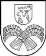 LATVIJAS REPUBLIKAJELGAVAS NOVADA PAŠVALDĪBAGAROZAS PAMATSKOLAReģ. Nr. 40900002437, “Garozas pamatskola”, Salgales pagasts, Jelgavas novads, LV-3045, Latvija, tālrunis: 26185548,E-pasts: garozaspsk@jelgavasnovads.lv; www.jelgavasnovads.lvSkolēnu mācību sasniegumu vērtēšanas kārtība Garozas pamatskolā2024.gada 8.janvārīGarozāNr. GAP/1-11/24/2Izdots saskaņā ar Izglītības likuma 35. pantu, MK 2018. gada 27. novembra noteikumiem Nr.747 “Noteikumi par valsts pamatizglītības standartu un pamatizglītības programmu paraugiem.”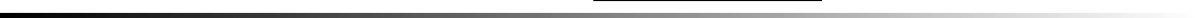 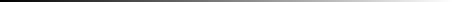 Vispārīgie noteikumiKārtības mērķis ir nodrošināt vienotas prasības un izpratni par skolēnu sasniegumu vērtēšanu pedagoģiskajiem darbiniekiem, skolēniem, vecākiem vai likumiskajiem pārstāvjiem.Kārtība ir saistoša visiem Garozas pamatskolas pedagoģiskajiem darbiniekiem.Grozījumus un papildinājumus kārtībā veic ar pedagoģiskās padomes sēdes lēmumu.Skolēnu mācību sasniegumu vērtēšanas mērķis un uzdevumiSkolēnu mācību sasniegumu vērtēšanas mērķis ir objektīvs un profesionāls skolēna sasniegumu raksturojums, kas sekmē katra skolēna sabiedriskajai un individuālajai dzīvei nepieciešamo zināšanu un prasmju apguvi un izpratni par mācīšanās panākumiem.Skolēnu sasniegumu vērtēšanas uzdevumi ir:5.1. konstatēt katra skolēna sasniegumus, ievērojot viņa individualitāti;5.2. motivēt skolēnus pilnveidot savus mācību sasniegumus, veicot pašvērtējumu;5.3. pēc vajadzības veikt mācību procesa plānojuma korekciju skolēnu mācību sasniegumu uzlabošanai;5.4. veicināt skolēnu, pedagogu un vecāku vai likumisko pārstāvju sadarbību.Mācību sasniegumu vērtēšanas plānošana un vadībaGarozas pamatskolas administrācija:6.1. koordinē skolēnu pārbaudes darbu plānošanu, ievērojot katrai izglītības pakāpei izmantojamo vērtēšanas metožu un skolēnu individuālās attīstības īpatnību specifiku;6.2. plāno nepieciešamos pasākumus pedagogu tālākizglītībā par vērtēšanas metodēm (metodisko palīdzību, kursus, pieredzes apmaiņu u.tml.);6.3. nepieciešamības gadījumā kontrolē pedagogu un vecāku vai likumisko pārstāvju sadarbību skolēnu mācību sasniegumu vērtēšanā un analīzē;6.4, ne retāk kā 2 reizes semestrī pārbauda, kā pedagogi izdara ierakstus par skolēnu sasniegumiem e-klases žurnālos.Pedagoģiskie darbinieki:7.1. plāno skolēnu pārbaudes darbus, ievērojot katrai izglītības pakāpei izmantojamo vērtēšanas metožu un skolēnu individuālās attīstības īpatnību specifiku;7.2. pārbaudes	darba	datumu	atzīmē	pārbaudes	darbu	plānotājā e-klasē	vienam mēnesim, nepieciešamības gadījumā veicot izmaiņas līdz katra mēneša 5. datumam;7.3. ievēro maksimāli pieļaujamo pārbaudes darbu skaitu – ( 1.-3. klasei 1 pārbaudes darbs dienā, 4.-9.klasei - 2 pārbaudes darbi dienā);7.4. ievēro minimāli nepieciešamo pārbaudes darbu skaitu semestrī:7.5. veic skolēnu mācību sasniegumu atspoguļojumu e-klases žurnālā.Skolēnu mācību sasniegumu vērtēšanaSkolēnu mācību sasniegumus skolā vērtē:8.1. formatīvā vērtēšana - ikdienas mācību procesā iegūto zināšanu un prasmju apguves noteikšanai, atbalstam, atgriezeniskās saites sniegšanai. To sniedz gan pedagogs skolēnam, gan skolēns skolēnam, gan skolēni pedagogam par konkrētu uzdevumu, par mācīšanās procesu vai pašregulāciju. Formatīvajam vērtējumam 4.-9.klasē procentuāli “%” un 1.-3.klasei vērtējums STAP pēc e-klases piedāvātās punktu sistēmas ir tikai informatīvs raksturs, tas netiek ņemts vērā, izliekot skolēna semestra vai gada vērtējumu;8.2. diagnosticējošās vērtēšanas nepieciešamību nosaka pedagogi, lai izvērtētu skolēnu mācīšanās prasmes un zināšanas mācību satura apguvē, nosakot nepieciešamo atbalstu, veicot mācību plāna korekcijas, lai efektīvākplānotu turpmāko mācību procesu. Diagnosticējošās vērtēšanas rezultāts tiek izteikts 4.-9.klasē procentuāli “%” un 1.-3. klasei vērtējums STAP pēc e-klases piedāvātās punktu sistēmas. Tas ir informatīvs un neietekmē mācību sasniegumu summatīvo rezultātu tēmas vai semestra noslēgumā;8.3. summatīvo vērtēšanu 10 ballu skalā visos mācību priekšmetos pedagogs veic mācīšanās posma (semestra, gada noslēgumā), tēmas, temata novērtēšanai, to dokumentē e-klases žurnālā. Summatīvā pārbaudes darba izpildes veids var būt mutisks, rakstisks, kombinēts, praktisks ar pedagoga sagatavotiem kritērijiem;8.4. 1.klasē, 2.klasē, 3.klasē skolēnu mācību sniegumu visos mācību priekšmetos vērtē apguves līmeņos. Tas ir īss, kodolīgs mutvārdu vai rakstveida vērtējums par mācību darbu, sadarbības prasmēm, mācību sasniegumu attīstības dinamiku:8.4.1. skolēna sniegums atbilstoši plānotajam sasniedzamajam rezultātam tiek vērtēts saskaņā pēc noteiktiem kritērijiem:8.4.1.1. demonstrēto zināšanu, izpratnes, pamatprasmju mācību jomā, caurviju prasmju un attieksmju apjoms un kvalitāte,8.4.1.2. atbalsta nepieciešamība,8.4.1.3. spēja lietot apgūto tipveida vai nepazīstamā situācijā;8.4.2. skolēna sniegumu atbilstoši plānotajam sasniedzamajam rezultātam vērtē, izmantojot formatīvo un summatīvo vērtēšanu, izsakot šādos četros līmeņos:"sācis apgūt" – (e-klases žurnālā apzīmē ar burtu “S”),"turpina apgūt" – (e-klases žurnālā apzīmē ar burtu  “T”), "apguvis" – (e-klases žurnālā apzīmē ar burtu “A”), "apguvis padziļināti"– (e-klases žurnālā apzīmē ar burtu “P”);8.4.3. skolēna sniegumu atbilstoši plānotajam sasniedzamajam rezultātam visu veidu pārbaudes darbos, tajā skaitā nobeiguma pārbaudes darbos, e-klases žurnālā atspoguļo četros līmeņos;8.4.4. skolēna mācību sniegums mācību gada noslēgumā summatīvā vērtēšanā tiek izlikts apguves līmeņos;Pārbaudes darbu organizācijaPārbaudes darbus 10 ballu skalā pedagogs vērtē pēc e-klases piedāvātās punktu sistēmas.Pirms pārbaudes darba pedagogs nosaka skolēniem izprotamus vērtēšanas kritērijus un kopējo punktu skaitu, visos pārbaudes darbos dodot iespēju skolēniem saņemt 10 balles.Vienas nedēļas laikā pēc pārbaudes darba uzrakstīšanas pedagogs to izvērtē, kopā ar skolēniem izanalizē.Ja skolēns attaisnojošu iemeslu dēļ nav veicis pārbaudes darbu, viņam ir tiesības 10 darba dienu laikā iegūt vērtējumu, iepriekš vienojoties ar pedagogu.Skolēniem ir tiesības visos mācību priekšmetos vienu reizi uzlabot summatīvo vērtējumu (4-9 balles) 10 darba dienu laikā, iepriekš vienojoties ar pedagogu. Izliekot semestra vērtējumu mācību priekšmetā, pedagogam jāņem vērā skolēna augstākais vērtējums attiecīgajā pārbaudes darbā.Skolēniem ir tiesības uzlabot nepietiekamo vērtējumu (1–3 balles) ne vēlāk kā 10 dienu laikā no vērtējuma saņemšanas dienas.Skolēna ilgstošas slimības laikā (1 mēnesis un ilgāk) vai sakarā ar viņa piedalīšanos mācību priekšmeta olimpiādēs, konkursos un skatēs, skolēns ir atbrīvojams no attiecīgā pārbaudes darba izpildes.Ja skolēns ir atbrīvots no vairāku atsevišķu pārbaudes darbu izpildes (50%), pedagogs, saskaņojot ar direktora vietnieku izglītības jomā, izstrādā vienu semestra noslēguma pārbaudes darbu par visām konkrētajā semestrī apgūtajām tēmām, un skolēna tajā iegūtais vērtējums ir uzskatāms par semestra vērtējumu attiecīgajā mācību priekšmetā.Ja 4. –9. klases skolēnam semestrī nav uzrakstīti 75% no visiem obligātiem pārbaudes darbiem, skolotājam ir tiesības neizlikt semestra vērtējumu un noteikt skolēnam semestra noslēguma pārbaudes darbu.Apzīmējumu “n/v”, “atb” un “n” lietojumsApzīmējumu “n/v” (nav vērtējuma) pedagogs lieto:19.1. ikdienas un pārbaudes darbā, ja skolēns atsakās mutiski vai rakstiski veikt uzdevumu;19.2. ja skolēns piedalās mācību stundā, bet nenodod darbu;19.3. ja skolēns nodod darbu, kurš nav veikts vai neatbilst nevienam vērtējuma kritērijam;19.4. ja skolēns pārbaudes darba laikā pārkāpj skolas iekšējās kārtības noteikumus, izmanto neatļautus palīglīdzekļus, izsaka cilvēku cieņu aizskarošas piezīmes;19.5. semestru un mācību gada nobeigumā, ja skolēns nenoskaidrotu vai neattaisnotu iemeslu dēļ nav apmeklējis skolu visu mācību gadu;19.6. apzīmējums n/v paliek e-klases žurnālā, kamēr skolēns veic uzdoto darbu un saņem vērtējumu ballēs;19.7. vērtējumu var labot 10 darba dienu laikā  ( slimības gadījumā vienojas ar mācību priekšmeta pedagogu).Apzīmējumu “n/v” var izmantot tikai informatīviem ierakstiem skolēna dienasgrāmatā un e-klases žurnālā, tas nav pielīdzināms gala vērtējumam un nevar to ietekmēt.Apzīmējumu “n” (nepiedalās) lieto, ja skolēns kavējis mācību stundu.Skolēna mācību stundas kavējumi nedrīkst ietekmēt vērtējumu mācību priekšmetā.Apzīmējumu “atb” (atbrīvots, e-klasē apzīmējums „ atb”) lieto:23.1. ja skolēns piedalās mācību procesā, taču veselības problēmu dēļ ar ārsta izsniegtu izziņu ir atbrīvots no uzdevuma, pārbaudījuma vai sporta nodarbībām;23.2. ja skolēns piedalās mācību priekšmetu olimpiādēs, konkursos un skatēs, sporta sacensībās.Semestru un gada vērtējumiIzliekot semestra vērtējumu, pedagogs ņem vērā skolēna summatīvos vērtējumus.Izliekot gada vērtējumu, pedagogs ņem vērā skolēna 1. un 2. semestra vērtējumus.Ja semestrī iegūtais vidējais vērtējums aiz komata ir vismaz 0,6, tad vērtējumu noapaļo uz augšu.Sadarbība ar vecākiemVecākiem ar pedagogu vai klases audzinātāju saskaņotā laikā ir tiesības uz individuālu sarunu par skolēna mācību sasniegumiem.Pedagogi katra mācību gada sākumā iepazīstina skolēnus un viņu vecākus ar skolēnu mācību sasniegumu vērtēšanas kārtību.Lai nodrošinātu sadarbību ar vecākiem skolēnu mācību sasniegumu pilnveidē skola izmanto saziņas ar vecākiem formas:29.1. ieraksti e-klasē;29.2. sekmju izraksti;29.3. individuālas konsultācijas ar klases audzinātāju, priekšmetu pedagogiem un administrāciju;29.4. klašu vecāku sapulces, skolas vecāku kopsapulcē;29.5. vecāku dienas.Pēc vecāku vai likumisko pārstāvju pieprasījuma skola garantē iespēju iepazīties ar sava bērna pārbaudes darbu analīzi visos mācību priekšmetos.Tiekoties ar vecākiem vai likumiskajiem pārstāvjiem, pedagogs drīkst izmantot sarunā tikai tos žurnālā vai citos dokumentos veiktos ierakstus, kas attiecas uz šo vecāku bērnu.Lai informētu vecākus, sekmju izrakstus klašu audzinātāji nosūta līdz katra mēneša 5.datumam e-klasē, un pēc vecāku pieprasījuma sekmju izrakstu izsniedz papīra formā.Noslēguma jautājumiGadījumos, kad skolēniem un/vai vecākiem vai likumiskajiem pārstāvjiem rodas domstarpības ar mācību priekšmetu pedagogiem par izliktajiem vērtējumiem trīs darbu dienu laikā, jautājumu risina ar attiecīgā mācību priekšmeta pedagogu, kā arī administrācijas pārstāvi.Pēc gada vērtējumu izlikšanas vecākiem vai likumiskajiem pārstāvjiem ir tiesības piecu darba dienu laikā iesniegt direktorei rakstisku iesniegumu ar lūgumu pārskatīt saņemto vērtējumu. Direktore izveido komisiju, kura divu darba dienu laikā izskata saņemto iesniegumu, pārskata vērtējumu un pieņem lēmumu par izliktā vērtējuma atstāšanu spēkā vai tā paaugstināšanu. Direktore ar komisijas lēmumu piecu darba dienu laikā iepazīstina iesniedzēju.Atzīt par spēku zaudējušu 2022.gada 24.oktobra Skolēnu mācību sasniegumu vērtēšanas kārtību Garozas pamatskolā.Mācību sasniegumu vērtēšanas kārtība stājas spēkā ar 2024.gada 8.janvāri.Sagatavoja A. Grīnvalde direktores vietn. izgl.jomāSkolas direktore	D.ŠtelmahereStundu skaits nedēļā12345	unvairākMinimālais	pārbaudesdarbu skaits23445